武义县教育局办公室关于印发《武义县教育系统防范电信网络诈骗宣传教育工作方案》的通知各中小学、幼儿园，其他教育单位：现将《武义县教育系统防范电信网络诈骗宣传教育工作方案》印发给你们，请结合实际认真贯彻落实。武义县教育局办公室2023年5月26日武义县教育系统防范电信网络诈骗宣传教育工作方案为进一步提升校园电信网络诈骗防范工作质效，坚决遏制校园电信网络诈骗犯罪的高发态势，切实提高学生、教职员工防骗识骗意识和能力，决定在全县教育系统推进防范电信网络诈骗宣传教育工作，特制定如下工作方案。一、总体要求（一）指导思想坚持以习近平新时代中国特色社会主义思想为指导，深入学习贯彻习近平总书记关于打击治理电信网络诈骗犯罪的重要指示批示精神，全面深化“等级平安校园”、“无诈校园”创建，构筑师生及家长“心防”体系，进一步提升教育系统电信网络诈骗防范工作质效。（二）工作目标到2023年6月底全县校园电信网络诈骗防范知识知晓率100%，校园电信网络诈骗案件大幅下降；到2023年12月底，建成校园电信网络诈骗防范工作长效机制。二、具体举措（一）明确工作责任要求。县教育局根据部门反诈工作职责，认真贯彻落实上级精神，及时研究部署系统内部反诈骗工作，建立“检查、通报、扣分、督改”工作机制，严织防诈“督查网”。各学校（单位）要明确工作职责，根据工作实际，结合校情、学情，制定反诈骗宣防实施方案，细化工作任务，切实把各项工作任务落到实处。（二）建立考核机制。各中小学（幼儿园）、其他教育单位要根据工作责任要求，狠抓落实，强化考核，把该项工作纳入学校（单位）教师学年度岗位考核工作。各学校（单位）要与全体教职员工签订《武义县学校教职工反诈防骗责任书》（附件2），建立信息档案。县教育局将反诈宣传工作、发案情况纳入平安校园考核，压实学校（单位）防范电信网络诈骗犯罪的责任。会同公安部门建立通报案件数量和核对案件机制，督促问题整改。定期联合公安部门赴学校督导检查工作开展情况；对学生、教职员工被骗情况开展反馈评估，对宣防不到位的予以责任追究；对案件持续高发、整改不力的，将向学校发函挂牌督办，落实责任人约谈工作机制。 （三）开展“七个一”行动。一是各学校（单位）成立一个反诈骗工作专班。明确分管责任人和具体联络人，定期研究学校（单位）反诈工作，组织开展反诈骗宣传教育。对于遭受电信网络诈骗的师生、员工，及时落实关爱帮扶措施，加强教育引导。二是各学校（单位）组织开展一次师德师风专项整治行动。要通过班子会议、教职员工大会、全体师生大会等形式，学校（单位）领导带头宣讲，以案说法，严禁教职员工参与刷单等电信网络诈骗案件；严禁参与洗钱、引流、买卖“两卡”以及涉博彩等涉赌涉黄电信网络诈骗案件。三是建立一支反诈骗宣防队伍。充分发挥法治副校长作用，发动学校领导、德育和保卫干部等教职员工、学生及家长共同参与反诈宣传，形成志愿宣传力量全覆盖。适时组织开展反诈宣传等社会实践活动，发挥宣传引领作用。四是每学期开展一次反诈骗宣传教育。各中小学每学期不少于2课时，各成技校对各乡镇（街道）成人教育点每月开展不少于1次防诈骗专题培训及防范宣传。将反诈防骗作为学校安全教育的重要内容，纳入中小学公共安全教育、新生始业教育。定期开展防范电信网络诈骗专题培训，把反诈工作作为师德培训的一个重要内容，确保人人接受专题教育。五是安装一个国家反诈中心APP。各教职员工要于5月30日前下载并完成安装注册、地区选择、功能开启全套流程。推广“96110”全国反诈热线、反诈防损理赔热线，有效减少案件发生。六是签订一封家长信。学生与家长一起学习《涉诈风险提示单》（附件1），家长签字后留存。引导家长强化网络和手机管理，注意保护支付密码信息，教育、监督孩子科学上网和使用手机，履行监护人职责，增强反诈防范意识，形成育人合力。七是营造一个浓厚的宣传氛围。利用微信群、家校通（家长群）、宣传栏、黑板报、编制反诈儿歌、制作反诈小视频、召开主题班会、开展反诈作品征集等载体落实线上线下立体式宣传教育。同时强化警示教育，对于突发性预警信息进行及时推送，扎实推进校园日常防范电信诈骗宣传教育。（四）落实关爱帮扶措施。切实加强学生的安全教育和生活管理，提高防诈骗、防洗钱的意识；做好相关情况摸排，深入班级、宿舍了解学生动态，对校园诈骗苗头性问题早发现、早遏制。对遭受电信网络诈骗的师生，学校要加强教育引导，注重保护个人隐私，不得公布受害师生及家长身份，及时落实关爱帮扶措施，开展补救措施教育，引导学生学会及时止损、正确报警、保留证据，防止个人极端事件发生。（五）切实加强师生个人信息保护。各学校（单位）要切实加强师生及学生家长的个人信息保护，切实做好各类管理信息系统的安全保密管理工作，严禁擅自向教育部门以外的机构或个人提供师生及学生家长的个人信息，严禁第三方机构采集师生及学生家长个人信息。要加强师生个人信息安全教育，要求师生妥善保管个人信息及相关证件，不因贪图小利而违规办理、出借、出租、出售、贩卖银行卡、手机卡等，以免给自己和他人造成危害。对于师生参与买卖“两卡”等违法犯罪行为，被依法追究刑事或行政责任的，应按照校纪校规作出相应处理。三、工作安排（一）前期准备阶段（5月底前）。根据本工作方案，各学校（单位）细化研究制定工作方案或措施办法，明确工作责任人，部署推进工作。 （二）集中开展阶段（6月至11月下旬）。各学校（单位）按照《武义县教育系统防范电信网络诈骗宣传教育工作清单》（附件3），集中资源、力量，找准业务与宣防的有机衔接点，既落实好规定动作，又策划好自选动作，确保每所学校均能完成任务。各学校（单位）根据定期案件通报情况，开展自查复盘，查漏补缺，逐一完成问题整改。（三）总结回顾阶段（11月底至12月下旬）。加强前期各项工作措施评估，深入落实推进有效管用反诈“实招”，进一步固化校园反诈工作机制，浓厚齐抓共管的校园反诈工作氛围，持续巩固压降发案、减少损失的校园反诈工作成果。附件：1.涉诈风险提示单（学校版）2.武义县学校教职工反诈防骗责任书（模板）3.武义县教育系统防范电信网络诈骗宣传教育工作清单附件1涉诈风险提示单（学校版）一切刷单都是诈骗！一切注销贷款账户都是诈骗！一切没见面找理由要钱的网上交友都是诈骗！一切以所谓“有漏洞”“高回报”“有内幕”的炒虚拟币、炒股打新、黄金期货、博彩网站等都是诈骗！一切不走正规平台的交易都是诈骗！手机应用市场里搜不到的软件都是诈骗！网上贷款交“保证金”的都是诈骗！公检法等机关让你汇款到“安全账户”的都是诈骗！领导、亲朋没有当面向你借钱或要求汇款的，很可能是诈骗！网上投资带你“赚钱暴富”的都是诈骗！购物退款、快递丢包赔偿，必须通过购物平台找客服确认！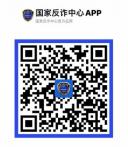 96110 电话一定要接！国家反诈中心APP一定要装！回执上述反诈风险提示内容是否已知晓？  是☐  否☐学校：                             班级：              学生：                             家长：              日期：              附件2      武义县学校教职工反诈防骗责任书为有效预防电信网络诈骗案件发生，维护学校和广大教职工的财产安全，确保校园和谐稳定，特签订以下责任书:一、主动学习增强防范。自觉学习反诈防骗知识，谨记反诈要求，增强识别防范能力，及时制止自己及身边亲人、朋友、学生上当受骗。二、自觉做到“六不四牢记”。“六不”：不轻信、不泄露、不点击、不聊天、不转账、不违规。1.决不轻信电话、网络中任何提及有关征信类信息，决不轻信任何形式的低投入、高回报的网络理财投资平台。2.决不向陌生人泄露手机号码、验证码、个人身份及银行账户等保密信息。3.决不点击陌生二维码、网页链接等。4.文明上网、洁身自爱。决不和陌生人开启视频聊天。决不参与“裸聊”交友行为，不陷入“桃色陷阱”。5.未核实对方身份前，绝不向陌生账户转账和汇款。6.决不出租、出借、出售个人银行账号和手机账号。不参与任何形式的网络兼职刷单、做点赞员、做任务、下注押大小等违法犯罪行为。不参与洗钱、虚拟币投资、非法金融等违规投资理财。“四牢记”：牢记网友推荐投资、炒股都是诈骗!牢记网络贷款要求先交钱的都是诈骗！如有贷款需求，一定通过正规的贷款渠道进行操作。牢记网络购物退款要一定通过电商平台寻求商家及客服解决。牢记冒充公检法纪监委要求汇款到“安全账户”的，均是诈骗!三、切实掌握妙招强技防。1.主动安装防范APP。安装注册国家反诈中心APP、关注“国家反诈中心”政务号。2.关注“机伶”小程序。开启防骚扰模式，拦截以“00”、“+”开头的各种境外来电。3.咨询报警拨打96110。如遇不明情况，及时拨打全国反诈热线96110咨询。如遇诈骗，第一时间拨打96110紧急止付。对因参与违规违法行为导致上当受骗的，本人自愿按照有关规定接受处理。本责任书一式二份，一份由学校留存，一份由教职工本人留存。学校（盖章）              教职工（签字）：                              时间：  附件3武义县教育系统防范电信网络诈骗宣传教育工作清单清单内容检查标准备注一、完善防诈宣教工作责任网格建立反诈工作专班，完善师生员工责任网格机制，层层落实防范电信网络诈骗宣传教育工作主体责任，并建立完善防范电信网络诈骗宣传教育工作责任倒查约谈制度等。二、防诈宣教开展情况组建“平安宣讲”队伍和聘请反诈顾问（法治副校长或相关专业人士），并有效开展活动。二、防诈宣教开展情况与教师签订《防范电信网络诈骗责任书》，建立信息档案，普及96110相关知识，对发生过被骗案件或防范意识不高的教师、学生进行重点宣传教育，以案释法，加强警示。二、防诈宣教开展情况积极推广使用“金钟罩”、国家反诈中心APP等预警反制系统，注册率100%。二、防诈宣教开展情况组织刊出一期主题黑板报活动。二、防诈宣教开展情况组织一次主题家访或暖心关爱活动。二、防诈宣教开展情况开展一次主题班会课或专题讲座。二、防诈宣教开展情况开展一次师德师风教育。二、防诈宣教开展情况发一封致家长书或提示函，回执回收率100%。二、防诈宣教开展情况开展一次督查或自查活动。三、控发案情况未发生被电信网络诈骗案件，未发生买卖“两卡”等违法行为。